[Beloning][€ 000]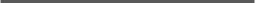 [Item][Locatie]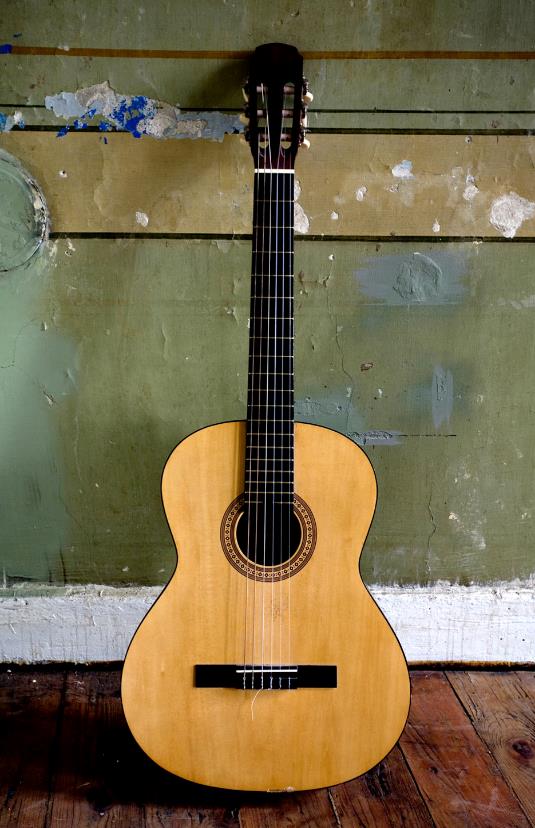 [Meteen aan de slag gaan][Als u klaar bent om te gaan schrijven, selecteert u een regel tekst en begint u te typen om de bestaande tekst te vervangen door uw eigen tekst.][Altijd weer een professioneel uiterlijk][Als u de foto wilt vervangen door uw eigen foto, verwijdert u deze. Selecteer vervolgens Afbeelding op het tabblad Invoegen.][Hebt u een koptekst nodig? Tik in de galerie Stijlen op het tabblad Start op de gewenste kopstijl. U krijgt het beste resultaat bij het selecteren van tekst die moet worden gekopieerd of bewerkt, wanneer u rechts van de tekens in uw selectie geen spaties opneemt.]